DIPLOME D’ETATD’ASSISTANT DE SERVICE SOCIAL-Jury plénier du 5 juillet 2021-Candidats AdmisDijon, le 5 juillet 2021La Présidente du jury,Maryse GAIMARD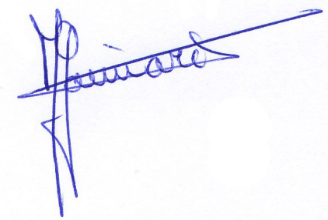 Cette liste ne présente qu’un caractère déclaratif et ne peut créer de droit au profit des candidats y figurant.Seul le procès-verbal établi par le jury fait foi. Toute erreur fera donc l’objet d’une rectification.AHAMADA-SAIDSabtiaANTOINEEléonoreBAILLYClémenceBAITARIlhamBINETRUYElisaBORGESPaulineBOURNONChloéBULTEColineCATHENODJulietteCHAPUSSZWECEmilieCHAYSandyCHEVENEMENTJadeCOCHETElisaCRÉNOCRÉNO-CEANECaroleCROISSANTAlixDOLECélineDUBUISLaura-HélineDUCHANOISLucieDUNEUFGERMAINSéverineFARINAKimFOLLOTChloéFONTAINEChloéFRANÇOISLoïcGAGLIARDIMélanieGARGAMJustineGENETAudreyGHARETBOUCHETAnissaGODELOcéanneHIGELINABBAL-HIGELINSarahJACOBERGERNinonJANUELAliceJOBEZCharlotteKAREGARCAPITAINELydaKOENIGClaireIOTEFAKRAINERTahiaLABOUTIEREMarieLAGNEAUCharlèneLESOUPLEColineLOISEAUCharlèneMAGALONAurélieMAUROTJessicaNECTOUXEmmaNESTRÉCassandraNGO YEBHAErnestineNOIROTJuliePORQUETManonPUCHYRASophieRABUTMarionRESENDEJenniferRICHITJustineRIZZELLI-TRISORIOJuliaROBBIJaëlROPRAZPEVERELLICatherineSIEUTAT-LACAZEKilianSOWALoanneVALEROElodieVIELAnthonyZANGIACOMIJean-BaptisteZOGO OTABELAMARIAUXIsabelle Angele